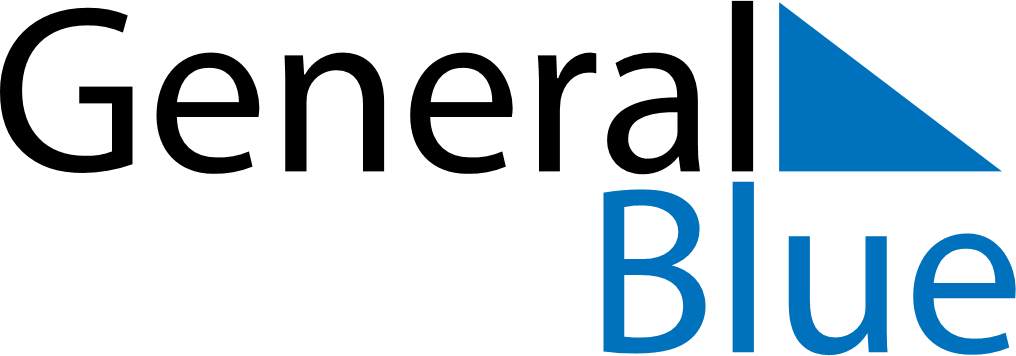 June 2024June 2024June 2024June 2024June 2024June 2024June 2024Brest, Brest, BelarusBrest, Brest, BelarusBrest, Brest, BelarusBrest, Brest, BelarusBrest, Brest, BelarusBrest, Brest, BelarusBrest, Brest, BelarusSundayMondayMondayTuesdayWednesdayThursdayFridaySaturday1Sunrise: 5:10 AMSunset: 9:35 PMDaylight: 16 hours and 25 minutes.23345678Sunrise: 5:09 AMSunset: 9:36 PMDaylight: 16 hours and 27 minutes.Sunrise: 5:08 AMSunset: 9:37 PMDaylight: 16 hours and 28 minutes.Sunrise: 5:08 AMSunset: 9:37 PMDaylight: 16 hours and 28 minutes.Sunrise: 5:08 AMSunset: 9:38 PMDaylight: 16 hours and 30 minutes.Sunrise: 5:07 AMSunset: 9:39 PMDaylight: 16 hours and 32 minutes.Sunrise: 5:07 AMSunset: 9:40 PMDaylight: 16 hours and 33 minutes.Sunrise: 5:06 AMSunset: 9:41 PMDaylight: 16 hours and 35 minutes.Sunrise: 5:06 AMSunset: 9:42 PMDaylight: 16 hours and 36 minutes.910101112131415Sunrise: 5:05 AMSunset: 9:43 PMDaylight: 16 hours and 37 minutes.Sunrise: 5:05 AMSunset: 9:44 PMDaylight: 16 hours and 39 minutes.Sunrise: 5:05 AMSunset: 9:44 PMDaylight: 16 hours and 39 minutes.Sunrise: 5:04 AMSunset: 9:44 PMDaylight: 16 hours and 40 minutes.Sunrise: 5:04 AMSunset: 9:45 PMDaylight: 16 hours and 41 minutes.Sunrise: 5:04 AMSunset: 9:46 PMDaylight: 16 hours and 41 minutes.Sunrise: 5:04 AMSunset: 9:46 PMDaylight: 16 hours and 42 minutes.Sunrise: 5:04 AMSunset: 9:47 PMDaylight: 16 hours and 43 minutes.1617171819202122Sunrise: 5:04 AMSunset: 9:47 PMDaylight: 16 hours and 43 minutes.Sunrise: 5:04 AMSunset: 9:48 PMDaylight: 16 hours and 44 minutes.Sunrise: 5:04 AMSunset: 9:48 PMDaylight: 16 hours and 44 minutes.Sunrise: 5:04 AMSunset: 9:48 PMDaylight: 16 hours and 44 minutes.Sunrise: 5:04 AMSunset: 9:49 PMDaylight: 16 hours and 44 minutes.Sunrise: 5:04 AMSunset: 9:49 PMDaylight: 16 hours and 45 minutes.Sunrise: 5:04 AMSunset: 9:49 PMDaylight: 16 hours and 45 minutes.Sunrise: 5:04 AMSunset: 9:49 PMDaylight: 16 hours and 45 minutes.2324242526272829Sunrise: 5:05 AMSunset: 9:49 PMDaylight: 16 hours and 44 minutes.Sunrise: 5:05 AMSunset: 9:50 PMDaylight: 16 hours and 44 minutes.Sunrise: 5:05 AMSunset: 9:50 PMDaylight: 16 hours and 44 minutes.Sunrise: 5:05 AMSunset: 9:50 PMDaylight: 16 hours and 44 minutes.Sunrise: 5:06 AMSunset: 9:50 PMDaylight: 16 hours and 43 minutes.Sunrise: 5:06 AMSunset: 9:49 PMDaylight: 16 hours and 43 minutes.Sunrise: 5:07 AMSunset: 9:49 PMDaylight: 16 hours and 42 minutes.Sunrise: 5:07 AMSunset: 9:49 PMDaylight: 16 hours and 41 minutes.30Sunrise: 5:08 AMSunset: 9:49 PMDaylight: 16 hours and 40 minutes.